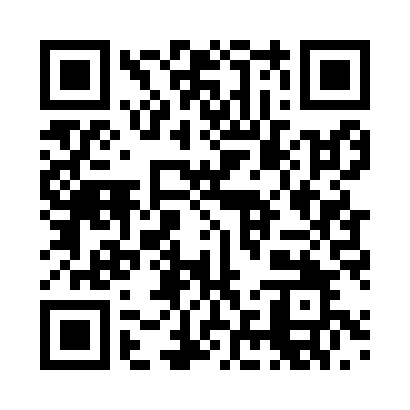 Prayer times for Zodel, GermanyMon 1 Jul 2024 - Wed 31 Jul 2024High Latitude Method: Angle Based RulePrayer Calculation Method: Muslim World LeagueAsar Calculation Method: ShafiPrayer times provided by https://www.salahtimes.comDateDayFajrSunriseDhuhrAsrMaghribIsha1Mon2:344:491:045:259:1911:262Tue2:344:501:045:259:1811:263Wed2:354:501:045:259:1811:264Thu2:354:511:045:259:1811:265Fri2:354:521:055:259:1711:266Sat2:364:531:055:259:1611:267Sun2:364:541:055:259:1611:268Mon2:374:551:055:259:1511:259Tue2:374:561:055:259:1411:2510Wed2:384:571:055:259:1411:2511Thu2:384:581:065:259:1311:2512Fri2:394:591:065:249:1211:2413Sat2:395:001:065:249:1111:2414Sun2:405:011:065:249:1011:2415Mon2:405:021:065:249:0911:2316Tue2:415:031:065:239:0811:2317Wed2:415:051:065:239:0711:2218Thu2:425:061:065:239:0611:2219Fri2:425:071:065:229:0511:2220Sat2:435:081:065:229:0411:2121Sun2:445:101:065:219:0211:2122Mon2:445:111:065:219:0111:2023Tue2:455:121:065:219:0011:1924Wed2:455:141:075:208:5811:1925Thu2:465:151:075:208:5711:1826Fri2:465:171:075:198:5611:1827Sat2:475:181:065:188:5411:1728Sun2:475:191:065:188:5311:1629Mon2:485:211:065:178:5111:1630Tue2:495:221:065:178:5011:1531Wed2:495:241:065:168:4811:14